ΣΥΛΛΟΓΟΣ ΕΚΠΑΙΔΕΥΤΙΚΩΝ Π. Ε.                    Μαρούσι  17 –  10 – 2018                                                                                                                    ΑΜΑΡΟΥΣΙΟΥ                                                   Αρ. Πρ.: 179 Ταχ. Δ/νση: Κηφισίας 211                                            Τ. Κ. 15124 Μαρούσι                                      Τηλ.: 210 8020697                                                                              Πληροφ.: Πολυχρονιάδης Δ. (6945394406)                                                                  Email:syll2grafeio@gmail.com                                      	Δικτυακός τόπος: http//: www.syllogosekpaideutikonpeamarousisou.grΠρος: Τα Μέλη του Συλλόγου μαςΚοινοποίηση:Δ. Ο. Ε. Συλλόγους Εκπ/κών Π. Ε. (της χώρας)Θέμα: « Παράτυπες ενέργειες της Β΄ Δ/νσης Π. Ε. Αθήνας που αφορούν τις/τους συναδέλφους Γαλλικής & Γερμανικής γλώσσας».Με έκπληξη πληροφορηθήκαμε από συναδέλφους – μέλη του συλλόγου μας ότι η Δ/νση Π. Ε. Β΄ Αθήνας (τομέας εκπαιδευτικών θεμάτων) έστειλε σε όλες/όλους τις/τους συναδέλφους Γαλλικής & Γερμανικής γλώσσας ειδικό πίνακα προς συμπλήρωση, ώστε η/ο κάθε συνάδελφος να συμπληρώσει στον πίνακα που δίνει το εβδομαδιαίο διδακτικό του ωράριο και να τον αποστείλει (τον συμπληρωμένο πίνακα) στη Δ/νση Π. Ε. Β΄ Αθήνας με ατομική του ευθύνη.Η παραπάνω ενέργεια αποτελεί πρωτόγνωρη παρατυπία, αφού το διδακτικό ωράριο κάθε συναδέλφου φαίνεται από τα εβδομαδιαία ωρολόγια προγράμματα των Δημοτικών Σχολείων της Β΄Δ/νσης Π. Ε. Αθήνας, όπως αυτά έχουν κατατεθεί στη Δ/νση Π. Ε. Β΄ Αθήνας και στο πληροφοριακό σύστημα myschool, από όπου θα μπορούσε να ενημερωθεί και η Δ/νση Π. Ε. Β΄ Αθήνας. Μάλιστα σε τηλεφωνική επικοινωνία που είχε εκπρόσωπος του σωματείου μας με υπάλληλο του τομέα εκπαιδευτικών θεμάτων της Β΄Δ/νσης Π. Ε. Αθήνας και αφού του καταθέσαμε τα παραπάνω, μας δηλώθηκε ότι ο συγκεκριμένος πίνακας στάλθηκε και ζητήθηκε να συμπληρωθεί από τους εκπαιδευτικούς για λόγους «διευκόλυνσης» της Δ/νσης Π. Ε. Β΄ Αθήνας και φυσικά δεν αποτελεί υποχρέωση για τους εκπαιδευτικούς η συμπλήρωσή του. Στη βάση όλων των παραπάνω το Δ. Σ. του Συλλόγου Εκπ/κών Π. Ε. Αμαρουσίου απαιτεί από τη Δ/νση Π. Ε. Β΄ Αθήνας να αποσύρει τον συγκεκριμένο πίνακα και καλεί τις/τους συναδέλφους των ειδικοτήτων (γαλλικής & γερμανικής γλώσσας) να μην προβούν στη συμπλήρωση και αποστολή του, διότι δεν αποτελεί κάτι τέτοιο υπηρεσιακή τους υποχρέωση.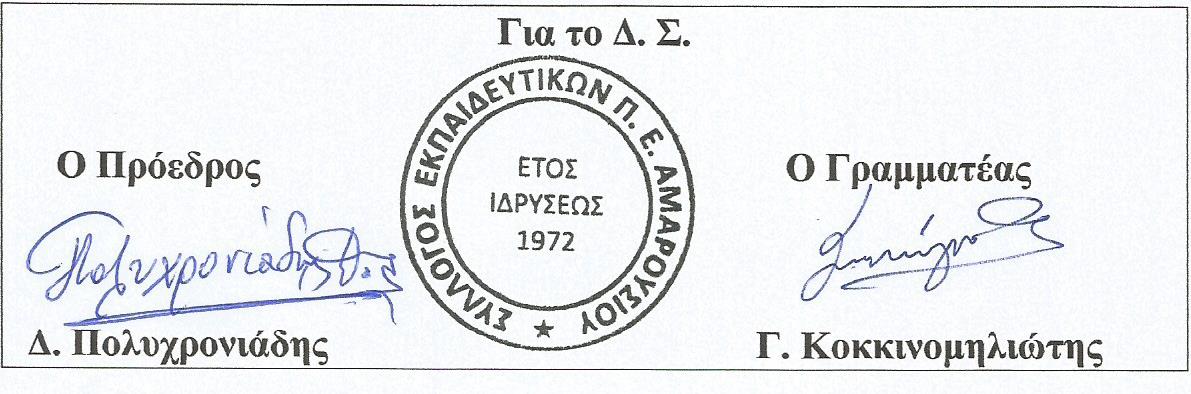 